Спецификацияэкзаменационных материалов для проведения устного экзамена по физике в 10 классеЦель проведения экзамена - оценка качества усвоения обучающихся раздела физики 10 класса «Механика» Задачи:  изучить уровень усвоения изученных тем и уровень сформированности соответствующих общеучебных умений и навыков; выявить типичные и индивидуальные ошибки учащихся при решении задач.  Содержание работы для прохождения промежуточной аттестации разработан на основе следующих материалов:в соответствии с Федеральным государственным образовательным стандартом (далее ФГОС СОО) среднего общего образования, с учетом основных направлений программ, включенных в структуру в ООП ООО лицея основной общеобразовательной  программы по физике среднего общего образования;   Универсальный кодификатор элементов содержания и требований к уровню подготовки обучающихся  учебный курс: «Физика» 10 класс УМК авторов линии «Классический курс» Г. Я. Мякишева, Б. Б. Буховцева, Н. Н. Сотского, В. М. Чаругина под редакцией Н. А. Парфентьевой Характеристика структуры и содержания билетов по физике Комплект билетов для 10 класса состоит из 12  билетов, каждый из которых включает   теоретический и практический вопросы . Теоретические вопросы включают дидактические единицы раздела «Проверяемые элементы содержания»  универсального кодификатора (углубленный уровень). . Практическая часть  проверяет умения школьников решать расчетные задачи. При проведении устного экзамена по физике учащимся предоставляется право использовать при необходимости: – справочные таблицы физических величин- непрограммируемый калькуляторТеоретические вопросы билетов проверяют следующие элементы содержания курса физики: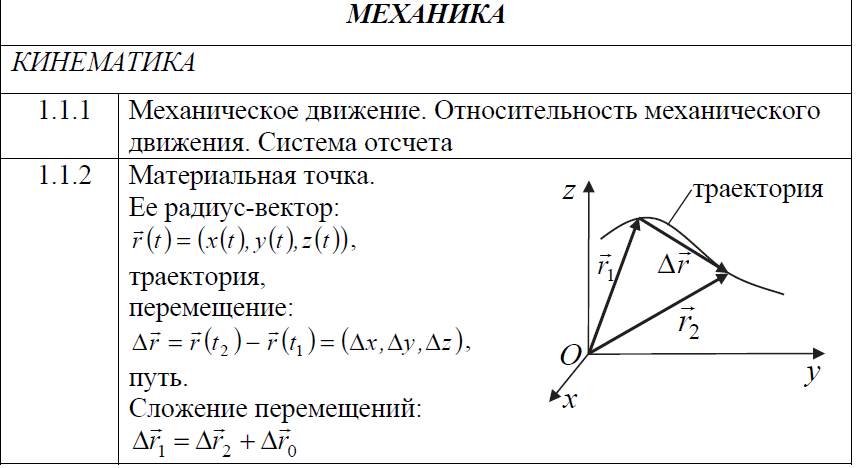 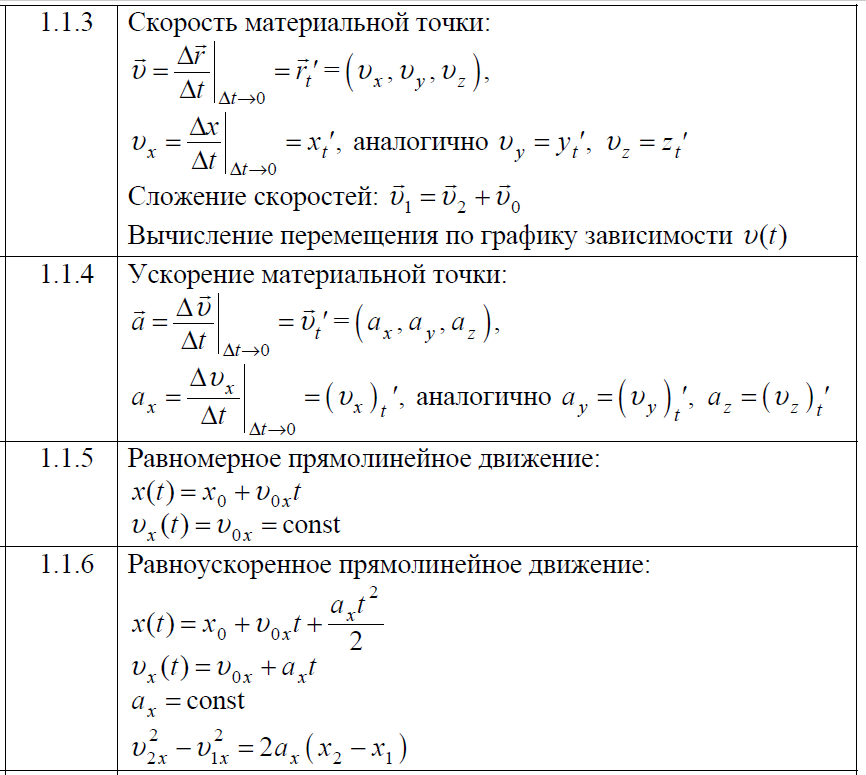 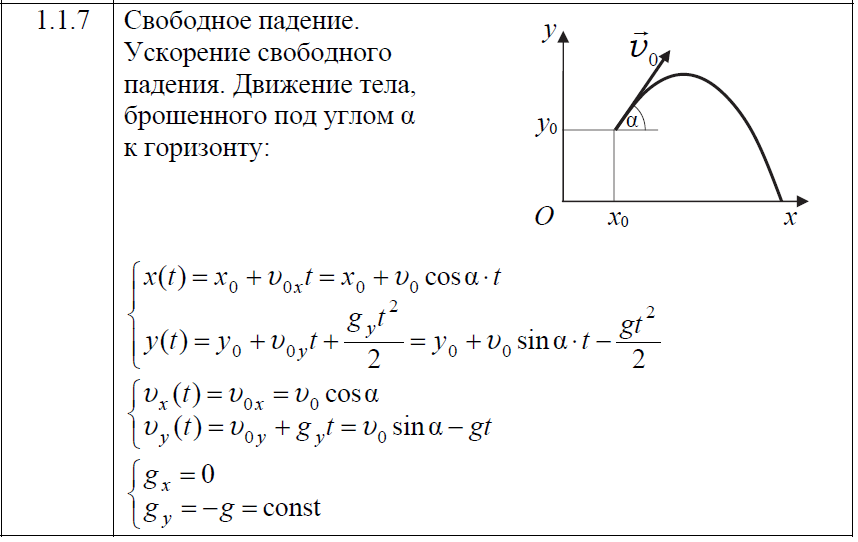 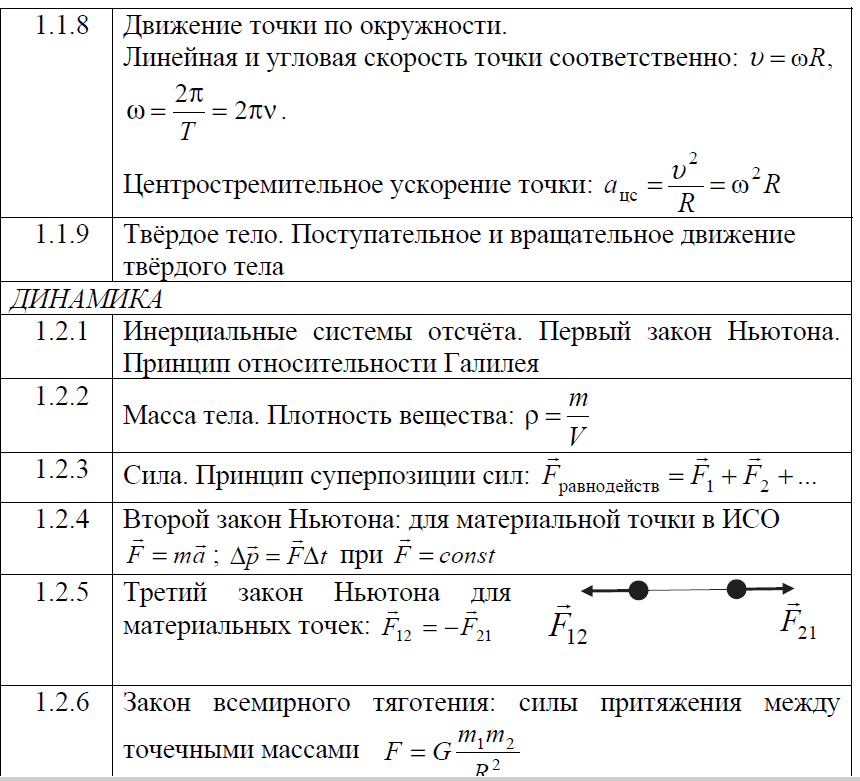 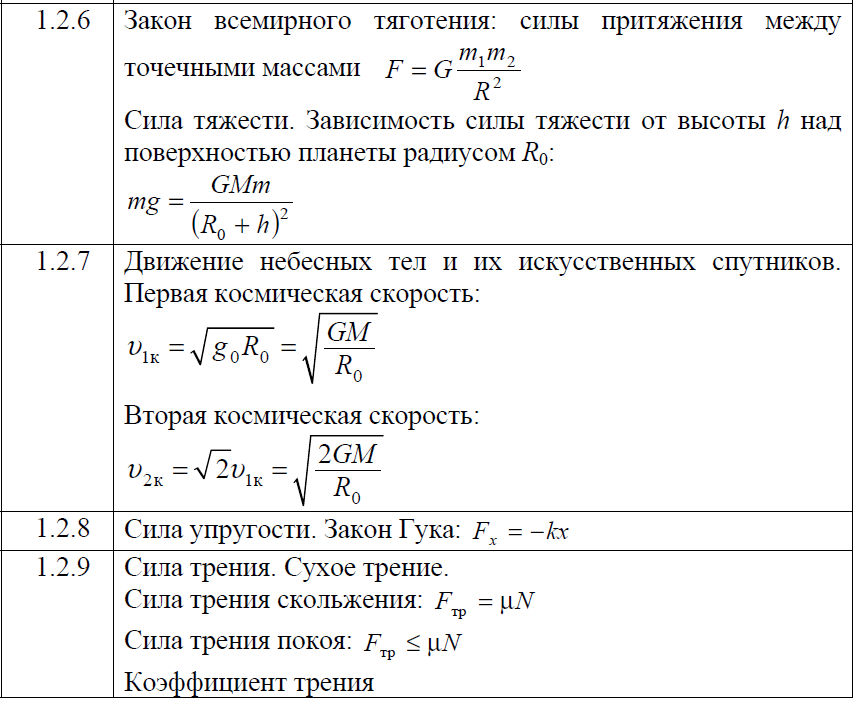 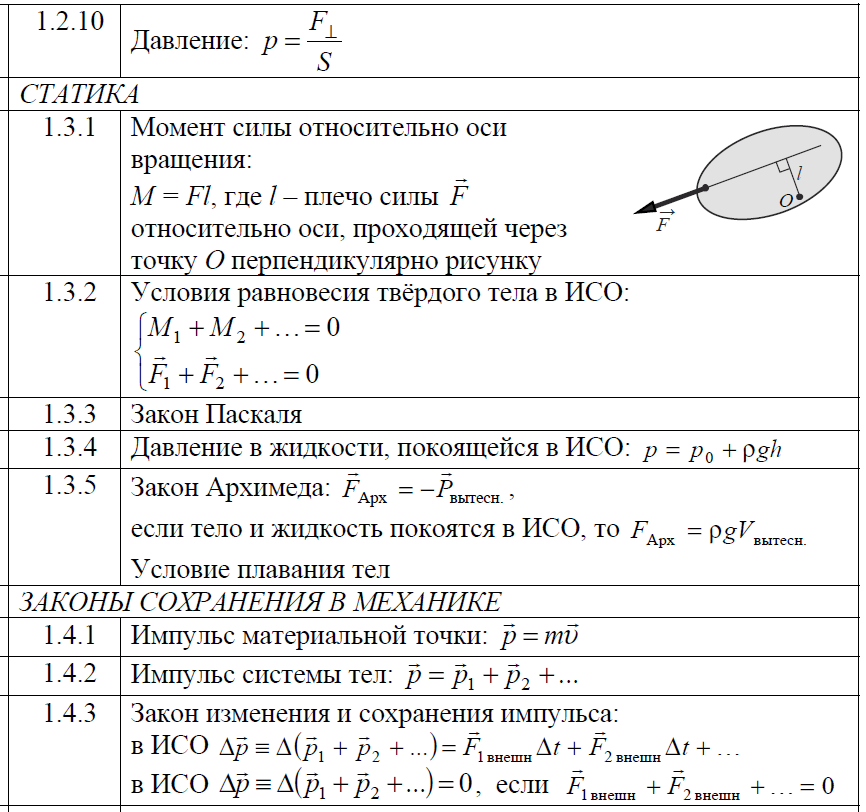 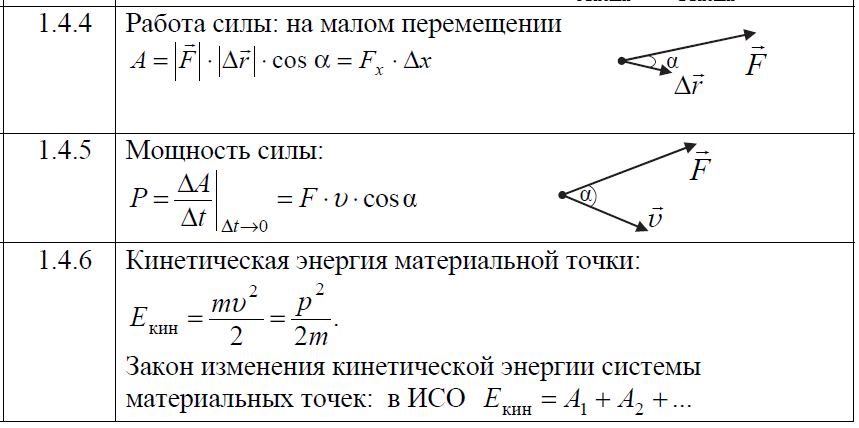 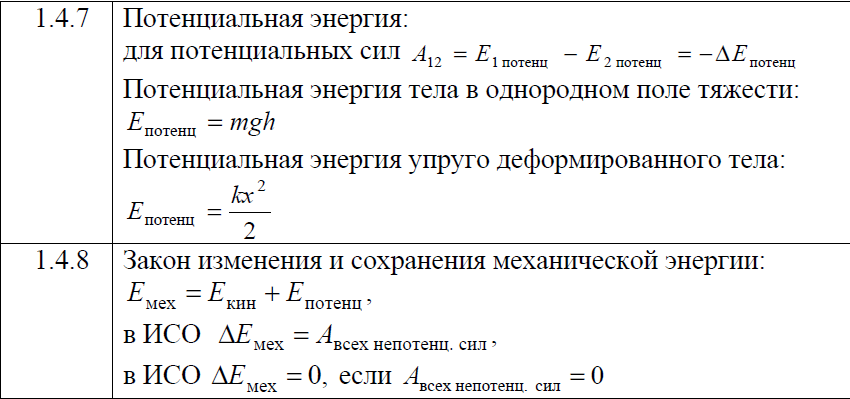 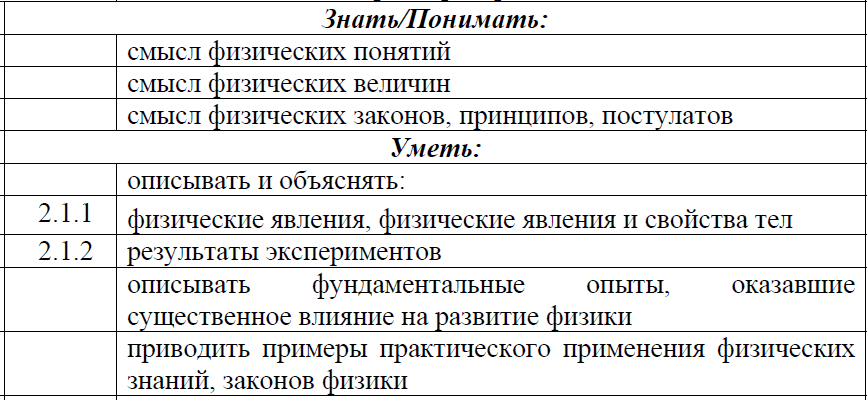 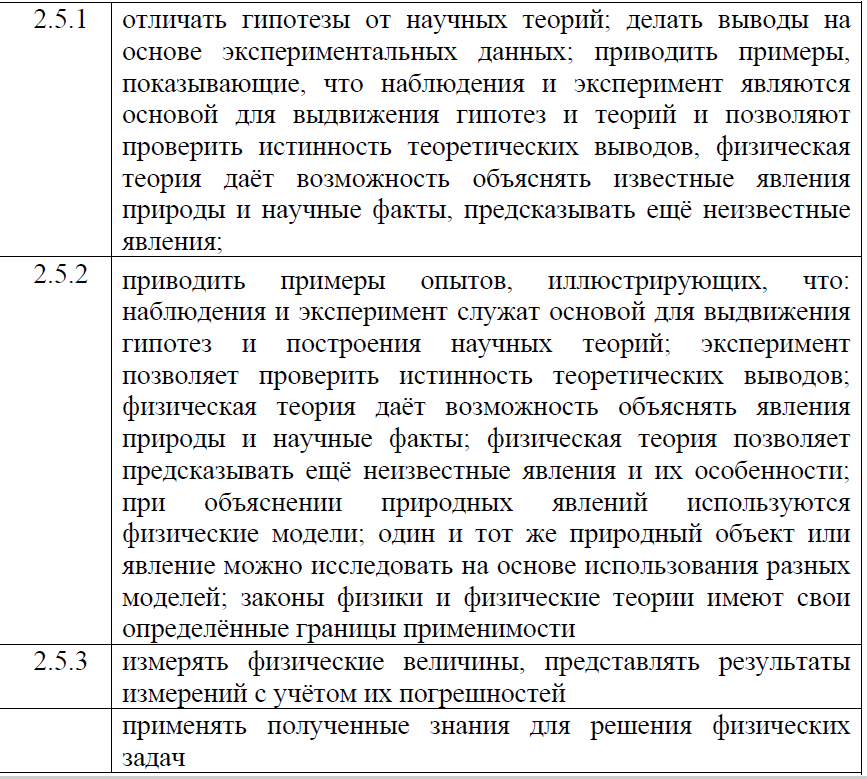 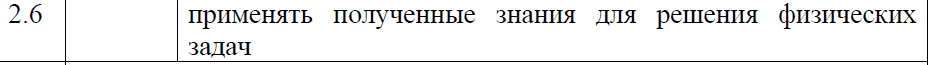 Критерии оценки устного экзамена по физике: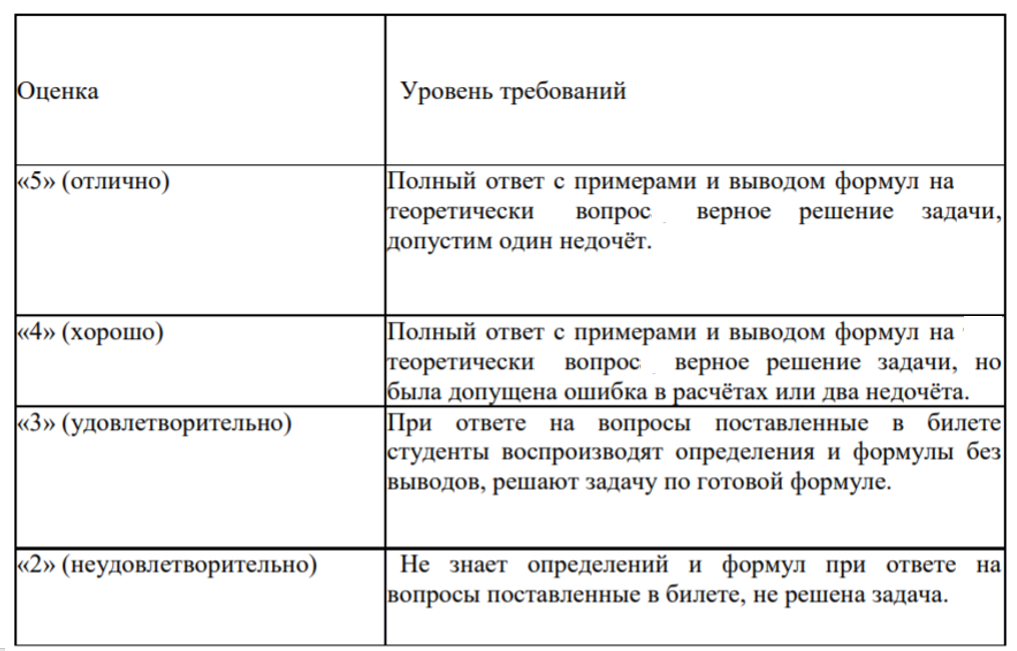 